                                                                                                                       Form IVAccreditation information in respect of accredited energy audit firm / agencyI hereby state that information furnished above is true and correct to the best of my knowledge.Place: Nagpur          	                                                     Signature: …………….                            Date: 22/03/2017              	Name : ARVIND BHALERAO                                         		  For and on behalf of   BEES Associates, 9, cosmos town , Trimurti nagar , Nagpur -440022                                             Note: Responsibility of the authenticity of the above information rests with the concerned energy auditor/energy auditing agency.Sr. No.: AEA -160                                                                                                      As on: 22/03/2017Sr. No.: AEA -160                                                                                                      As on: 22/03/2017Sr. No.: AEA -160                                                                                                      As on: 22/03/2017Sr. No.: AEA -160                                                                                                      As on: 22/03/2017A.1Name of  energy auditorARVIND B. BHALERAO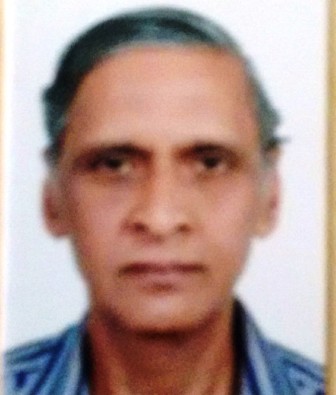 2Father’s name BHASKAR3Date of certification as Energy Manager ( Or Energy Auditor)  4th sept 2008 4Date of passing the examination in “Energy Performance Assessment for Equipment and Utility Systems”4th sept 20085Examination Registration Number of(i) Energy Manager(ii) “Energy Performance Assessment for Equipment and Utility Systems”EA-41446Certificate Registration Number of(i) Energy Manager(ii) “Energy Performance Assessment for Equipment and Utility Systems”35177Date of issue of accreditation certificate26 /05/2014B.Information in respect of trade name or firms’ nameInformation in respect of trade name or firms’ nameInformation in respect of trade name or firms’ name8Trade name / firms name under which energy audit is proposed to be conductedBEES  AssociatesBEES  Associates9Date of accreditation as accredited energy auditor26/11/201326/11/201310Type of firm/ private/ Government / NGO etc.Proprietary Proprietary 11Name of contact person along with designation, address, telephone, mobile and  fax number  along with STD codes and email address ( All details compulsory)Mr Arvind B.BhaleraoDirectorBEES Associates 9,cosmos town trimurti nagarNAGPUR 440022 (M.S)0712-2221704,09822281396 E-mail -- Beesassociates53@gmail.com                 arvbhalerao@gmail.comMr Arvind B.BhaleraoDirectorBEES Associates 9,cosmos town trimurti nagarNAGPUR 440022 (M.S)0712-2221704,09822281396 E-mail -- Beesassociates53@gmail.com                 arvbhalerao@gmail.com12Professional postal address with Pin Code of the accredited energy auditorBEES Associates   9,cosmos town trimurti nagarNAGPUR -440022 (M.S)BEES Associates   9,cosmos town trimurti nagarNAGPUR -440022 (M.S)13E-mail addressBeesassociates53@gmail.comarvbhalerao@gmail.comBeesassociates53@gmail.comarvbhalerao@gmail.com14Telephone numbers. with STD Code(R)(O)Mobile no: 0712-222170409822281396,086009927050712-222170409822281396,0860099270515Year of establishment of the trade name / firms’ name for undertaking the energy audit2014201416Year of commencement of energy audit of the firm2014201417Whether any certificate to support the excellence in the system has been obtained (ISO etc.)NILNIL18No. of branch offices (List of complete addresses including heads of all branch offices with telephone, fax and  email addresses)NilNilCDetails of Associated Energy Experts Details of Associated Energy Experts Details of Associated Energy Experts 19Number of resource persons available5 Nos.5 Nos.20Number of full-time energy auditors in position with work experience of all energy auditors associated with the firm .Mr Arun Radke  CEA-6564BE (Elec)42+ yrs Experience in field of Energy     Conservation/Energy Audit. Energy expert   in Transformer and  switchgear.Mr Sanjay kashikar CEA -1805BE ( Elec)35+ yrs Experience in Electrical in TPS. Energy Expert in Instrumentation,   Testing of Transformers, Generators .Mr .Mohan Khapare  CEA- 4689BE ( Mech), M.Tech (HPE) 35+ Experience in TPS ( O& M) , Energy Manager at TPS. Energy Expert in  Instrumentation, Boilers, Turbines, compressors, Pumps & FansMr  Ajay Telang  CEA-2420BE (Mech)  34+ yrs Experience in TPS (O& M) , Energy expert  in Boilers, Turbines, compressors, Pumps.Mr Rajendra Tiwari  CEMBE (Elec),   34+ experience in O& M of TPS. Energy Expert in Electrical system, Transformers . Carried out energy audits in Paper & pulp,etcMr Arun Radke  CEA-6564BE (Elec)42+ yrs Experience in field of Energy     Conservation/Energy Audit. Energy expert   in Transformer and  switchgear.Mr Sanjay kashikar CEA -1805BE ( Elec)35+ yrs Experience in Electrical in TPS. Energy Expert in Instrumentation,   Testing of Transformers, Generators .Mr .Mohan Khapare  CEA- 4689BE ( Mech), M.Tech (HPE) 35+ Experience in TPS ( O& M) , Energy Manager at TPS. Energy Expert in  Instrumentation, Boilers, Turbines, compressors, Pumps & FansMr  Ajay Telang  CEA-2420BE (Mech)  34+ yrs Experience in TPS (O& M) , Energy expert  in Boilers, Turbines, compressors, Pumps.Mr Rajendra Tiwari  CEMBE (Elec),   34+ experience in O& M of TPS. Energy Expert in Electrical system, Transformers . Carried out energy audits in Paper & pulp,etcNo. of part-time energy auditors in position during the current year / previous year associated with the energy auditor / energy auditor’s firms. NilNil21Sectors in which the  energy auditor/  energy audit firm has conducted energy audits since inception Energy audit in Thermal Power Stations, Textile, Cement, steel, , Pulp and Paper, Commercial Buildings , Railways, Chemical Sectors. Energy audit in Thermal Power Stations, Textile, Cement, steel, , Pulp and Paper, Commercial Buildings , Railways, Chemical Sectors.22Subject wise expertiseThermal and ElectricalsThermal and Electricals(a)Energy audit process system (list sectors) - Power station ,Textile, Chemical, Pulp and Papers, Cement, steel ,commercial  Buildings, Electrical Manufacturing,  Aluminum castings, Dairy, etcPower station ,Textile, Chemical, Pulp and Papers, Cement, steel ,commercial  Buildings, Electrical Manufacturing,  Aluminum castings, Dairy, etc(b)Energy audit thermal utility system (list sectors) Thermal Power Station, Furnaces, Boilers, Heat Exchangers. Thermal Power Station, Furnaces, Boilers, Heat Exchangers. (c)Energy audit electrical utility system (list sectors)Transformer, Substations, Motors, Pumps HVAC, Illumination -  Lighting and Fan, Air Compressors, Home appliance etc.Transformer, Substations, Motors, Pumps HVAC, Illumination -  Lighting and Fan, Air Compressors, Home appliance etc.23Instruments available (a) Electrical (list the name of the instruments)Power & Harmonic Analyzer Clip-on-AmmeterLux (light) Meter Power Factor meterMulti meterTacho Meter etc.Thermo graphy CameraPower & Harmonic Analyzer Clip-on-AmmeterLux (light) Meter Power Factor meterMulti meterTacho Meter etc.Thermo graphy Camera(b) Thermal (list the name of the instruments)Infrared Thermometer  Flue Gas Analyzer Humidity MeterDecibel meterHygrometer,AnemometerDry and wet bulb thermometer(Sling type)Digital Thermometer (infra red)Digital thermometer ( Contact type)Infrared Thermometer  Flue Gas Analyzer Humidity MeterDecibel meterHygrometer,AnemometerDry and wet bulb thermometer(Sling type)Digital Thermometer (infra red)Digital thermometer ( Contact type)24 (i)Details of training programme/ seminars/ workshops conducted during the last 3 years in the field of energy efficiency / energy audit            Conducted   & participated in   various ‘Industrial Workshops’ and Institutional Training Programs’   on Energy Conservation   for Industries, sponsored   by BEE  & MSME (as External Faculty). Conducted Programmes on  Home Energy and Resources Management Programme in  Nagpur  etc.            Conducted   & participated in   various ‘Industrial Workshops’ and Institutional Training Programs’   on Energy Conservation   for Industries, sponsored   by BEE  & MSME (as External Faculty). Conducted Programmes on  Home Energy and Resources Management Programme in  Nagpur  etc.(ii)            Conducted   & participated in   various ‘Industrial Workshops’ and Institutional Training Programs’   on Energy Conservation   for Industries, sponsored   by BEE  & MSME (as External Faculty). Conducted Programmes on  Home Energy and Resources Management Programme in  Nagpur  etc.            Conducted   & participated in   various ‘Industrial Workshops’ and Institutional Training Programs’   on Energy Conservation   for Industries, sponsored   by BEE  & MSME (as External Faculty). Conducted Programmes on  Home Energy and Resources Management Programme in  Nagpur  etc.(iii)            Conducted   & participated in   various ‘Industrial Workshops’ and Institutional Training Programs’   on Energy Conservation   for Industries, sponsored   by BEE  & MSME (as External Faculty). Conducted Programmes on  Home Energy and Resources Management Programme in  Nagpur  etc.            Conducted   & participated in   various ‘Industrial Workshops’ and Institutional Training Programs’   on Energy Conservation   for Industries, sponsored   by BEE  & MSME (as External Faculty). Conducted Programmes on  Home Energy and Resources Management Programme in  Nagpur  etc.DRemarks( if any)Remarks( if any)Remarks( if any)